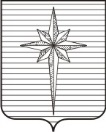 Дума ЗАТО ЗвёздныйРЕШЕНИЕ00.10.2023										           № 000О заслушивании доклада о ходе реализации мероприятий муниципальной программы «Образование ЗАТО Звёздный» за 9 месяцев 2023 года и планах на 4 квартал 2023 года	Заслушав доклад о ходе реализации мероприятий муниципальной программы «Образование ЗАТО Звёздный» за 9 месяцев 2023 года и планах на 4 квартал 2023 года, представленный заведующим отделом образования и воспитания администрации ЗАТО Звёздный Кучуковой Е.В,Дума ЗАТО Звёздный РЕШИЛА:1. Информацию принять к сведению.2. Настоящее решение вступает в силу со дня его подписания.Председатель Думы ЗАТО Звёздный	                                      И.А. Ободова